Good evening, Raider Families!As per the memo from Superintendent Zoe Watson, schools have been given the go-ahead to begin the process of having student belongings collected from the school. River Valley, along with some K-8 schools, has determined the most efficient and safest way to ensure sure social distancing, minimal physical contact and smooth retrieval would be to have the homeroom teacher, working with members of their teaching team, bag and label each student’s locker contents to be ready at the door for pick up. Each homeroom has been assigned a time to come for a “Curbside Pick-up” of their student’s things. We ask that you make every effort to come during your designated time, but if unable, we have set aside an alternate evening pick up on Thursday, May 7th from 6:00pm – 8:00pm, following the same protocols. We ask that you remain in your vehicles while waiting for your turn to pick up items, follow signage where appropriate and we will try to be as efficient as possible. To ensure smooth traffic flow and maintain the safety of staff we will have a one-way system set up to enter/exit for Curbside Pick-up. Please consult the attached map for clarification.Enter: at the main entrance on Epworth Park Road, follow the pylons to the front doors of the school, someone will be out to ask your child’s name, retrieve their belongings and place them outside your vehicle. After they have retreated, we ask that you place the bag in the car yourself, to ensure social distancing.Exit: follow the pylons out of the parking lot, down beside the rink and out onto River Valley Drive.Unless specific arrangements have been made with Ms. McGrath or Ms. Nelson, families will NOT be permitted to collect the belongings of another child.No return of school items will be accepted at this time, including textbooks etc. We will get those when it is deemed appropriate by the Department of Health.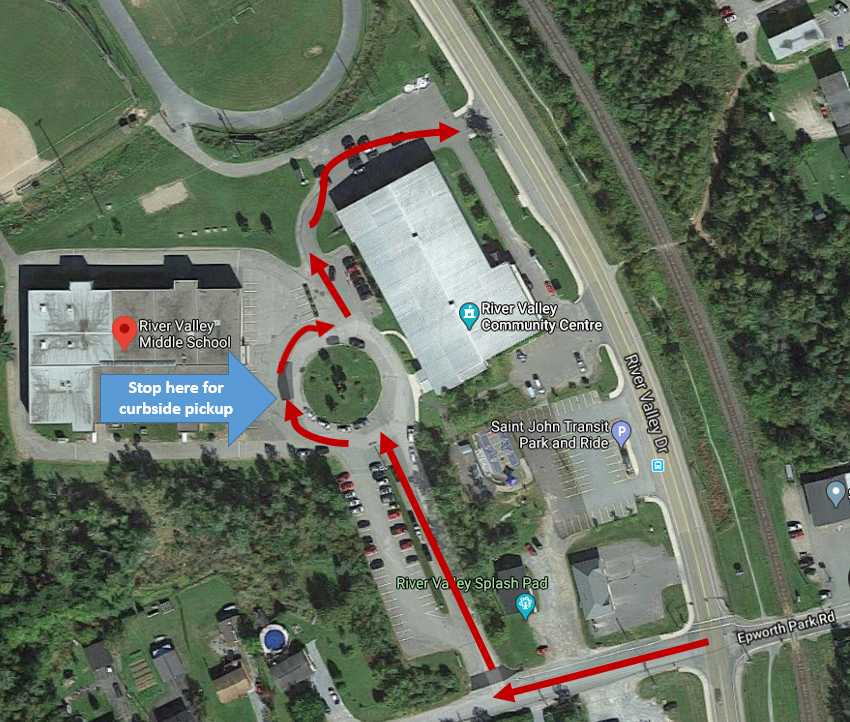 